       High Commission of Pakistan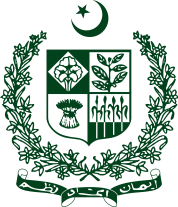 	     Colombo		Name (Mr/Miss)	: ________________________________________________________________________________Father’s Name		: ________________________________________________________________________________Occupation : _____________________________________     ii) Monthly Income :  _________________________Date of Birth		: _________________________________  Place of Birth :  ____________________________Address		 	: ________________________________________________________________________________Telephone*		: _________________________________  Mobile*:  ___________________________________Email Address*	: ________________________________________________________________________________(* must be provided for the confirmation of selection)Name of the Institution Presently studying : _____________________________________________________________________________________________________________________________________________________________________Academic Record:  G.C.E. Advance Level Examination      Year 	: __________________ Index No	 :  _________________Please briefly describe your future career plan____________________________________________________________________________________________________________Is the applicant already receiving scholarship?  ( Yes / No )If Yes, please indicate the source: _____________________________________________________________________ Recommendation of the concern Educational InstituteName 		: ________________________________________Signature 	: ________________________________________Rubber Stamp	: ________________________________________Certification of the Justice of peace / Grama NiladhariI certify that the information given above is complete and accurate to the best of my knowledge and that the monthly income of the Mr./Mrs. ___________________________________________________________Is below LKR.30,000/-      			  Signature 	 :  ______________________________________ Rubber Stamp :  ______________________________________No. 42 & 44 Bullers Lane Colombo7 Tel: 011 2055681-2 email: parepcolombo@pakistanhc.lkSubjectsResults